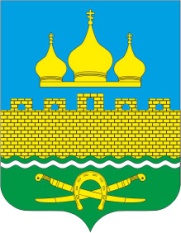 РОССИЙСКАЯ ФЕДРАЦИЯ                  РОСТОВСКАЯ ОБЛАСТЬ НЕКЛИНОВСКИЙ РАЙОН  МУНИЦИПАЛЬНОЕ ОБРАЗОВАНИЕ «ТРОИЦКОЕ СЕЛЬСКОЕ ПОСЕЛЕНИЕ»СОБРАНИЕ ДЕПУТАТОВ ТРОИЦКОГО СЕЛЬСКОГО ПОСЕЛЕНИЯРЕШЕНИЕОб утверждении составов постоянных комиссий Собрания депутатов Троицкого сельского поселения           Принято Собранием депутатов                                                                                                            04.10.2021 года В целях организации деятельности, обеспечения осуществления представительных, контрольных и иных функций и полномочий Собрания депутатов Троицкого сельского поселения пятого созыва, в соответствии с Федеральным законом от 06.10.2003 года №131-ФЗ «Об общих принципах организации местного самоуправления в Российской Федерации», руководствуясь ст. 10,11,12 Регламента Собрания депутатов Троицкого сельского поселения, Собрание депутатов Троицкого сельского поселения РЕШИЛО:Сформировать из числа депутатов Троицкого сельского поселения на срок своих полномочий постоянные комиссии в следующем составе:	1. Комиссия по мандатным вопросам и депутатской этике в составе:1. Димитренко Н.И.2. Борисова Г.В.3. Туев Г.В.	2.Комиссия по вопросам местного самоуправления и правопорядку, связям с казачеством, политическими партиями, работе с ветеранами, общественными организациями и работе со средствами массовой информации в составе:1. Рябиков Е.М.2. Кайдаш А.И.3. Бархатов Н.Н.	3.Комиссия по социальной политике, здравоохранению, образованию, труду и защите прав граждан в составе:1. Дубина Е.А.2. Димитренко Н.И.3. Гурин В.Н.	4. Комиссия по аграрной политике, продовольствию и природопользованию, строительству, жилищно-коммунальному хозяйству и дорожному комплексу, экологии, транспорту и связи в составе:1. Бархатов Н.Н.2. Чугуева С.В.3. Кайдаш А.И.	5. Комиссия по бюджету, экономической политике, налогам и муниципальной собственности в составе:1. Чугуева С.В.2. Борисова Г.В.3. Каминская Д.А.6. Комиссия по делам молодежи, культуре и спорту в составе           1. Каминская Д.А.           2. Рябиков Е.М.           3. Дубина Е.А.2. Признать утратившими силу Решение Собрания депутатов Троицкого сельского поселения от 29.09.2016 № 4 «Об утверждении составов постоянных комиссий Собрания депутатов Троицкого сельского поселения».3. Настоящее решение вступает в силу со дня его подписания и подлежит официальному опубликованию (обнародованию).Председатель Собрания депутатов – глава Троицкого сельского поселения					Г.В. Туевс. Троицкое04.10.2021№ 4